中央研究院院本部財物勞務請購單財產分類登記財產：物品：請購日期：中華民國○年○月○日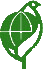 請購單位使用單位使用單位使用單位使用單位財物存置地點財物存置地點財物存置地點財物存置地點請購單位主管○○處○○處○○處○○處○○處○○處○○處○○處○○處請購人使用人使用人使用人使用人保管人保管人保管人保管人請購品名請購品名單位數量估計金額估計金額估計金額估計金額用途用途請購品名請購品名單位數量單價單價合計合計用途用途○○○○○○個1公務用公務用總計新臺幣    拾   萬   仟   佰   拾   元整     總計新臺幣    拾   萬   仟   佰   拾   元整     總計新臺幣    拾   萬   仟   佰   拾   元整     總計新臺幣    拾   萬   仟   佰   拾   元整     總計新臺幣    拾   萬   仟   佰   拾   元整     總計新臺幣    拾   萬   仟   佰   拾   元整     總計新臺幣    拾   萬   仟   佰   拾   元整     總計新臺幣    拾   萬   仟   佰   拾   元整     總計新臺幣    拾   萬   仟   佰   拾   元整     總計新臺幣    拾   萬   仟   佰   拾   元整     經辦單位(採購)經辦單位(採購)經辦單位(採購)會辦單位會辦單位會辦單位會辦單位總務主任總務主任總務主任